БАШКОРТОСТАН РЕСПУБЛИКАҺЫ БӨРЙӘН РАЙОНЫ МУНИЦИПАЛЬ РАЙОНЫНЫҢ ИСКЕ СОБХАНҒОЛ АУЫЛ  СОВЕТЫ АУЫЛ БИЛӘМӘҺЕ ХАКИМИӘТЕ 453580, ИСКЕ СОБХАНҒОЛАУЫЛЫСАЛАУАТ УРАМЫ, 38. тел. (34755) 3-68-00АДМИНСТРАЦИЯ СЕЛЬСКОГОПОСЕЛЕНИЯ СТАРОСУБХАНГУЛОВСКИЙ СЕЛЬСОВЕТМУНИЦИПАЛЬНОГО РАЙОНАБУРЗЯНСКИЙ РАЙОН РЕСПУБЛИКИ БАШКОРТОСТАН453580, с. Старосубхангуловоул. Салавата, 38 тел. (34755) 3-68-00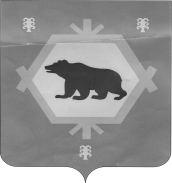 Адрес электронной почты: starosub-sel@mail.ru__________________________________________________________________КАРАР                                                             ПОСТАНОВЛЕНИЕ«01» июнь 2018й.                       № 22-п                    «01» июня 2018г.Об утверждении плана мероприятий по противодействию коррупции в сельском поселении Старосубхангуловский сельсовет муниципального района Бурзянский район Республики Башкортостан на 2018-2020 годы         В соответствии с Федеральным  законом от 02.03.2007 № 25-ФЗ «О муниципальной службе в Российской Федерации», Федеральным законом  от 25.12.2008 № 273-ФЗ   «О противодействии коррупции», в целях организации и координации работы по противодействию коррупции, п о с т а н о в л я ю:1. Утвердить план мероприятий по  противодействию коррупции  в  сельском поселении Старосубхангуловский  сельсовет муниципального района Бурзянский район Республики Башкортостан на  2018-2020 годы (приложение №1).2. Создать  Комиссию по предупреждению и противодействию коррупции в  сельском поселении Старосубхангуловский  сельсовет муниципального района Бурзянский район Республики Башкортостан и утвердить ее состав (приложение № 2). 3. Настоящее постановление обнародовать на информационном стенде в здании администрации сельского поселении Старосубхангуловский  сельсовет муниципального района Бурзянский район Республики Башкортостан и разместить на официальном сайте сельского поселения.                              
4. Настоящее постановление вступает в силу со дня его подписания.5.Контроль за исполнением данного  постановления оставляю за собой.    	Глава сельского поселения                                                   Р.Р. Шахниязов                                            Приложение № 1                                к постановлению  главы сельского поселения               Старосубхангуловский  сельсовет                муниципального района Бурзянский район                   Республики  Башкортостан                                             от «___» июня 2018г. №22-пПЛАНмероприятий по  противодействию коррупции в сельском поселении  Старосубхангуловский  сельсовет муниципального района Бурзянский район Республики Башкортостан   на 2018-2020 годыПриложение №2УтвержденПостановлением главы сельского поселения Старосубхангуловский  сельсовет муниципального района Бурзянский« ___ » июня 2018г. № 22-пСостав комиссии по предупреждению и противодействию коррупции в сельском поселении Старосубхангуловский сельсовет муниципального района Бурзянский район РБПредседатель комиссии:Шахниязов Р.Р. – глава сельского поселения;Заместитель председателя комиссии:Халиуллин Т.Ш. – депутат Совета сельского поселения Секретарь комиссии:Зайнетдинова Л.М. – управляющий делами СП Старосубхангуловский сельсоветЧлены комиссии:Кулдавлетов М.З. – депутат Совета сельского поселения Кулдавлетов Г.Х. – депутат Совета сельского поселенияГумеров М.В. - начальник отдела муниципальной службы, кадровой и информационно-аналитической работы, секретарь комиссии администрации МР Бурзянский район РБ (по согласованию)Валеева Х.К. - секретарь Совета муниципального  района (по согласованию)Махмутов И.М. - начальник отдела по работе с Советами-юрист Совета муниципального района (по согласованию).№ п/пНаименование мероприятийСроки реализацииОтветственные исполнители1.Организационные мероприятия1.Организационные мероприятия1.Организационные мероприятия1.Организационные мероприятия1.1Подготовка и проведение мероприятий по выполнению требований ежегодных посланий Президента Российской	 Федерации   и Республики Башкортостан1 квартал 2018г - 2020г Глава  сельского поселения1.2     Подготовка нормативно-правовых  актов по вопросам организации и реализации мероприятий настоящего             Плана, касающихся
антикоррупционной политикиI-II кварталы 2018г -2020г Управляющий делами2.Антикоррупционная политика и экспертиза нормативных правовых актов и их проектов2.Антикоррупционная политика и экспертиза нормативных правовых актов и их проектов2.Антикоррупционная политика и экспертиза нормативных правовых актов и их проектов2.Антикоррупционная политика и экспертиза нормативных правовых актов и их проектов2.1     Организация проверки соблюдения связанных с муниципальной службой ограничений и запретов, установленных Федеральным законом от 02.03.2007 г. № 25-ФЗ «О муниципальной службе в Российской Федерации» и другими федеральными законами1 квартал     2018г - 2020гГлава  сельского поселения2.2     Предъявление в установленном
порядке квалификационных
требований к гражданам,
претендующим на замещение
должностей муниципальной службы.постоянноУправляющий делами 2.3     Организация проверки достоверности представляемых гражданином персональных данных и иных сведений при поступлении на муниципальную службу.постоянно Управляющий делами2.4     Организация проверки достоверности предоставляемых муниципальными служащими сведений о доходах, расходах и об имуществе, принадлежащем им на праве собственности, обязательствах  имущественного характера. II квартал 2018г–2020гУправляющий делами 2.5    Проверка  должностных инструкций муниципальных служащих администрации сельского поселения на предмет наличия в них положений, способствующих коррупционным проявлениям 1 раз в полугодие Глава  сельского поселения2.6    Предоставление информации  главе о нарушении сроков рассмотрения и исполнения обращений граждан еженедельно Делопроизводитель 2.7   Организация деятельности Комиссии по урегулированию конфликта интересовПо мере необходи-мостиСекретарь Комиссии2.8Проведение антикоррупционнойэкспертизы муниципальных правовых актов и их проектовПостоянноУправляющий делами2.9Внесение изменений в     административные регламенты оказания   муниципальных  услуг (функций)  администрацией сельского поселенияпо мере внесения изменений в законодательства Помощник главы Управляющий делами 2.10Внесение изменений и дополнений в нормативно-правовые акты по противодействию коррупции в сельском поселении согласно изменениям в законодательствеПри изменении законодательства по противодей-ствию коррупцииГлава СП, Совет СП2.11Объективный  учет и анализ информации о смене собственников на земельные участки  и передача их в налоговый орган.постоянноСпециалист по налогам2.12Проверка достоверности предоставленных гражданами сведений о признании  малоимущими в целях постановки на учет в качестве нуждающихся в жилых помещениях   и нуждающимися в улучшении жилищных условий  постоянноУправляющий делами2.13Обеспечение доступа  к информации о деятельности  Совета,  администрации сельского поселения, собраниях граждан, на официальном сайте сельского поселения в сети Интернет, на информационном стенде в здании администрации сельского поселенияпостоянноУправляющий делами2.14Привлечение общественности к обсуждению проекта бюджета, а также дополнений и изменений к нему (публичные слушания)Ежегодно при
подготовке проекта  бюджетаГлава СП, Совет СП2.15Своевременное обновление  информационных стендов для посетителей с отображением на них сведений о функциях (услугах), исполняемых (предоставляемых) администрацией поселения,  о порядке и условиях их предоставления, о нормативных правовых актах, затрагивающих интересы жителей поселенияпостоянноУправляющий делами 2.16Повышение  эффективности работы по профилактике коррупционных правонарушений;постоянно Глава СПСовет СП2.17Повышение  эффективности работы по профилактике коррупционных правонарушений;постоянноГлава СП2.18Организация работы по формированию кадрового резерва и повышение эффективности его использования;декабрь Управляющий делами2.19Обеспечение эффективного взаимодействия с правоохранительными органами и иными государственными  органами по вопросам организации противодействия коррупциипостоянноГлава СППомощник главы2.20Обеспечение соблюдения режима государственной тайны, а также защиты персональных данных.постоянно Глава СП2.21Обеспечение своевременного учета муниципального имуществапостоянноПомощник главы 3. Мониторинг должностных правонарушений, проявлений коррупции и мер противодействия3. Мониторинг должностных правонарушений, проявлений коррупции и мер противодействия3. Мониторинг должностных правонарушений, проявлений коррупции и мер противодействия3. Мониторинг должностных правонарушений, проявлений коррупции и мер противодействия3.1Своевременное рассмотрение  заявление, обращений поступивших в администрацию  о совершенных муниципальными	служащими  правонарушениях	                          по мере обращенийПредседателькомиссии попротиводей-ствиюкоррупции3.2Анализ частных определений судов,          представлений и протестов органовпрокуратуры, связанных с коррупционными проявлениями, об устранении нарушенийзаконодательства в отношении муниципальных служащих, работников муниципальных учреждений и предприятий по мере поступлений представле-ний и протестовУправляющий делами, Помощник главы 3.3Организация работы по формированию негативного отношения у муниципальных служащих к дарению подарков, получению иных материальных и нематериальных выгодпостоянноГлава СП4. Мероприятия по обеспечению доступности и прозрачности в деятельности органов местного самоуправления и предотвращению должностных нарушений4. Мероприятия по обеспечению доступности и прозрачности в деятельности органов местного самоуправления и предотвращению должностных нарушений4. Мероприятия по обеспечению доступности и прозрачности в деятельности органов местного самоуправления и предотвращению должностных нарушений4. Мероприятия по обеспечению доступности и прозрачности в деятельности органов местного самоуправления и предотвращению должностных нарушений4.1Функционирование официального сайта администрации в соответствии с Федеральным законом от 9 февраля
2009 г. N 8-ФЗ «Об обеспечении доступа к информации о деятельности государственных органов и органов  местного самоуправления»ПостоянноГлава  сельского поселения4.2Обеспечение возможности оперативного представления гражданами  и организациями информации о фактах коррупции в администрацию сельского поселения Старосубхангуловский сельсовет посредством:- функционирования «горячей линии» и/или «телефонов доверия» по вопросам противодействия коррупции;-  приема электронных сообщений на официальном  Интернет сайте администрации с обеспечением  возможности взаимодействия с заявителем с использованием компьютерных технологийпостоянноГлава СП Управляющий делами 4.3Обеспечение эффективного взаимодействия со средствами массовой информации в сфере противодействии коррупции, в том числе  оказание содействия средствам массовой информации в широком освещении мер противодействию коррупции, принимаемых администрацией сельского поселения, и придании гласности фактов коррупции в администрации сельского поселения.постоянноГлава СП Управляющий делами5. Мероприятия по обеспечению эффективного расходования средств бюджета сельского поселения, гласности и прозрачности при размещении муниципального заказа5. Мероприятия по обеспечению эффективного расходования средств бюджета сельского поселения, гласности и прозрачности при размещении муниципального заказа5. Мероприятия по обеспечению эффективного расходования средств бюджета сельского поселения, гласности и прозрачности при размещении муниципального заказа5. Мероприятия по обеспечению эффективного расходования средств бюджета сельского поселения, гласности и прозрачности при размещении муниципального заказа5.1Обеспечение выполнения требований,   установленных Федеральным законом 
от 05.04.2013г. №44-ФЗ «О контрактной системе в сфере закупок товаров,  работ,  услуг для обеспечения государственных и  муниципальных нужд»ПостоянноПредседатель комиссии  по бюджету5.2Организация проведения работы по     
профессиональной подготовке, повышению квалификации, текущему контролю уровня профессиональной подготовки муниципальных служащих, занятых в сфере закупок товаров,  работ,  услуг для обеспечения государственных и  муниципальных нуждПостоянноГлава  сельского поселения5.3Совершенствование процедур муниципальных закупок (целевое использование и экономия бюджетных средств, открытость при проведении процедур, преимущественное использование открытых аукционов в электронной формепостоянноГлава СП6. Предупреждение и выявление должностных нарушений, связанных скоррупционными проявлениями6. Предупреждение и выявление должностных нарушений, связанных скоррупционными проявлениями6. Предупреждение и выявление должностных нарушений, связанных скоррупционными проявлениями6. Предупреждение и выявление должностных нарушений, связанных скоррупционными проявлениями6.1Осуществление в установленном  законом порядке проверок финансово- хозяйственной деятельности муниципальных учреждений в целях  недопущения нецелевого использования средств бюджета сельского поселения         по отдельному плануПостоянная комиссия Совета по бюджету, налогам и вопросам собственности6.2Осуществление контроля, выявление и пресечение коррупционных проявлений в ходе процессов,  связанных с предоставлением и продажей земельных участков, реализацией недвижимого муниципального имущества, сдачей помещений в арендупостоянно Помощник главы